【T02活動成果表單】【活動海報】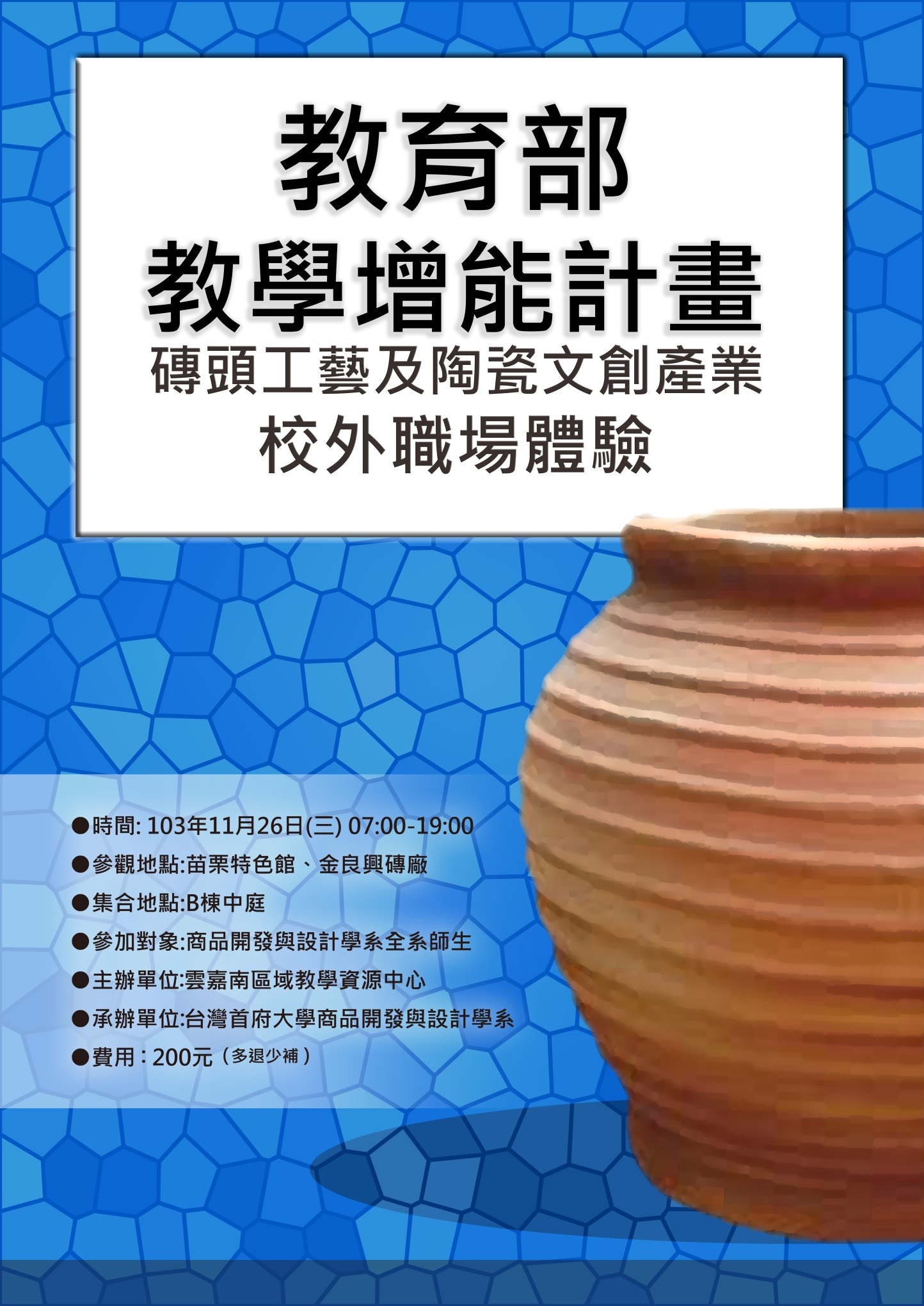 台灣首府大學職場體驗活動流程表參訪企業：苗栗特色館、金良興磚廠活動日期：103年 11月26日主辦單位：雲嘉南區域教學資源中心活動流程：【活動照片】【活動照片】雲嘉南區域教學資源中心計畫103學年度第一學期雲嘉南區域教學資源中心計畫103學年度第一學期雲嘉南區域教學資源中心計畫103學年度第一學期雲嘉南區域教學資源中心計畫103學年度第一學期雲嘉南區域教學資源中心計畫103學年度第一學期表單編號 ：T02活動成果表單表單編號 ：T02活動成果表單分項名稱分項名稱由研發處就輔組填寫由研發處就輔組填寫由研發處就輔組填寫由研發處就輔組填寫由研發處就輔組填寫子計畫名稱(合作主題)子計畫名稱(合作主題)由研發處就輔組填寫由研發處就輔組填寫由研發處就輔組填寫由研發處就輔組填寫由研發處就輔組填寫填報日期填報日期  103年  12月  01日  103年  12月  01日  103年  12月  01日  103年  12月  01日  103年  12月  01日舉辦日期舉辦日期  103年  11月  26日舉辦時間0700-19000700-19000700-1900主辦學校主辦學校台灣首府大學舉辦地點苗栗特色館、金良興磚廠苗栗特色館、金良興磚廠苗栗特色館、金良興磚廠參加對象主辦學校參加人數40人跨校參加人數夥伴學校夥伴學校人數參加對象主辦學校參加人數40人跨校參加人數0人 參加對象主辦學校參加人數40人跨校參加人數0人 參加對象主辦學校參加人數40人跨校參加人數0人 參加對象主辦學校參加人數40人跨校參加人數其他學校其他學校人數參加對象主辦學校參加人數40人跨校參加人數0人參加對象其他參加人數0人總人數    40人    40人    40人活動(課程、競賽)名稱活動(課程、競賽)名稱職場體驗：磚頭工藝及陶瓷文創產業校外職場體驗職場體驗：磚頭工藝及陶瓷文創產業校外職場體驗職場體驗：磚頭工藝及陶瓷文創產業校外職場體驗職場體驗：磚頭工藝及陶瓷文創產業校外職場體驗職場體驗：磚頭工藝及陶瓷文創產業校外職場體驗執行重點及具體作法執行重點及具體作法帶領學生走出戶外深入職場實際體驗，希望學生能將自己所學融會貫通提供學生職場體驗的機會，並透過實地的企業參訪，了解職場的生態，增進對於未來工作職場之體認。帶領學生走出戶外深入職場實際體驗，希望學生能將自己所學融會貫通提供學生職場體驗的機會，並透過實地的企業參訪，了解職場的生態，增進對於未來工作職場之體認。帶領學生走出戶外深入職場實際體驗，希望學生能將自己所學融會貫通提供學生職場體驗的機會，並透過實地的企業參訪，了解職場的生態，增進對於未來工作職場之體認。帶領學生走出戶外深入職場實際體驗，希望學生能將自己所學融會貫通提供學生職場體驗的機會，並透過實地的企業參訪，了解職場的生態，增進對於未來工作職場之體認。帶領學生走出戶外深入職場實際體驗，希望學生能將自己所學融會貫通提供學生職場體驗的機會，並透過實地的企業參訪，了解職場的生態，增進對於未來工作職場之體認。活動內容活動內容苗栗特色館:傳統產業與現代創意的衝擊、陶瓷的面面觀。金良興磚廠:磚頭的製作過程及文化。苗栗特色館:傳統產業與現代創意的衝擊、陶瓷的面面觀。金良興磚廠:磚頭的製作過程及文化。苗栗特色館:傳統產業與現代創意的衝擊、陶瓷的面面觀。金良興磚廠:磚頭的製作過程及文化。苗栗特色館:傳統產業與現代創意的衝擊、陶瓷的面面觀。金良興磚廠:磚頭的製作過程及文化。苗栗特色館:傳統產業與現代創意的衝擊、陶瓷的面面觀。金良興磚廠:磚頭的製作過程及文化。進行方式進行方式經由台灣首府大學就業輔導組之雲嘉南區域教學資源中心計畫經費，以及商品開發與設計學系自籌款，租賃遊覽車參訪苗栗特色館及金良興磚廠。經由台灣首府大學就業輔導組之雲嘉南區域教學資源中心計畫經費，以及商品開發與設計學系自籌款，租賃遊覽車參訪苗栗特色館及金良興磚廠。經由台灣首府大學就業輔導組之雲嘉南區域教學資源中心計畫經費，以及商品開發與設計學系自籌款，租賃遊覽車參訪苗栗特色館及金良興磚廠。經由台灣首府大學就業輔導組之雲嘉南區域教學資源中心計畫經費，以及商品開發與設計學系自籌款，租賃遊覽車參訪苗栗特色館及金良興磚廠。經由台灣首府大學就業輔導組之雲嘉南區域教學資源中心計畫經費，以及商品開發與設計學系自籌款，租賃遊覽車參訪苗栗特色館及金良興磚廠。改善措施改善措施希望下次利用google map先行進行時間估算，以利控制時間及行程分配。希望下次利用google map先行進行時間估算，以利控制時間及行程分配。希望下次利用google map先行進行時間估算，以利控制時間及行程分配。希望下次利用google map先行進行時間估算，以利控制時間及行程分配。希望下次利用google map先行進行時間估算，以利控制時間及行程分配。活動滿意度問 卷 結 果活動滿意度問 卷 結 果如附件如附件如附件如附件如附件佐證資料佐證資料以活動海報、活動照片、簽到表、問卷調查統計做呈現。以活動海報、活動照片、簽到表、問卷調查統計做呈現。以活動海報、活動照片、簽到表、問卷調查統計做呈現。以活動海報、活動照片、簽到表、問卷調查統計做呈現。以活動海報、活動照片、簽到表、問卷調查統計做呈現。備註：1.執行成效及具體說法：請具體說明對於達成此項指標的實際質化成效。2.舉辦地點：請確實填寫在OO學校OO樓(系所)OO教室(會議室)舉辦3.佐證資料：如活動海報、簽到表、活動照片、問卷調查、活動手冊等(1)上傳檔案以原始檔為主(如word、excel等)。備註：1.執行成效及具體說法：請具體說明對於達成此項指標的實際質化成效。2.舉辦地點：請確實填寫在OO學校OO樓(系所)OO教室(會議室)舉辦3.佐證資料：如活動海報、簽到表、活動照片、問卷調查、活動手冊等(1)上傳檔案以原始檔為主(如word、excel等)。備註：1.執行成效及具體說法：請具體說明對於達成此項指標的實際質化成效。2.舉辦地點：請確實填寫在OO學校OO樓(系所)OO教室(會議室)舉辦3.佐證資料：如活動海報、簽到表、活動照片、問卷調查、活動手冊等(1)上傳檔案以原始檔為主(如word、excel等)。備註：1.執行成效及具體說法：請具體說明對於達成此項指標的實際質化成效。2.舉辦地點：請確實填寫在OO學校OO樓(系所)OO教室(會議室)舉辦3.佐證資料：如活動海報、簽到表、活動照片、問卷調查、活動手冊等(1)上傳檔案以原始檔為主(如word、excel等)。備註：1.執行成效及具體說法：請具體說明對於達成此項指標的實際質化成效。2.舉辦地點：請確實填寫在OO學校OO樓(系所)OO教室(會議室)舉辦3.佐證資料：如活動海報、簽到表、活動照片、問卷調查、活動手冊等(1)上傳檔案以原始檔為主(如word、excel等)。備註：1.執行成效及具體說法：請具體說明對於達成此項指標的實際質化成效。2.舉辦地點：請確實填寫在OO學校OO樓(系所)OO教室(會議室)舉辦3.佐證資料：如活動海報、簽到表、活動照片、問卷調查、活動手冊等(1)上傳檔案以原始檔為主(如word、excel等)。備註：1.執行成效及具體說法：請具體說明對於達成此項指標的實際質化成效。2.舉辦地點：請確實填寫在OO學校OO樓(系所)OO教室(會議室)舉辦3.佐證資料：如活動海報、簽到表、活動照片、問卷調查、活動手冊等(1)上傳檔案以原始檔為主(如word、excel等)。時間流程備註07:00台首大集合出發07:00-09:00前往苗栗特色館苗栗特色館: 苗栗縣公館鄉館南村14鄰館南352號09:00-11:00參觀苗栗特色館11:00-13:00午餐時間麥當勞:苗栗縣苗栗市光復路11號13:00-13:40前往金良興磚廠苗栗金良興磚廠: 苗栗縣苑裡鎮山腳里錦山71-17號13:40-15:40參觀苗栗金良興磚廠15:40-17:40返校17:45平安到校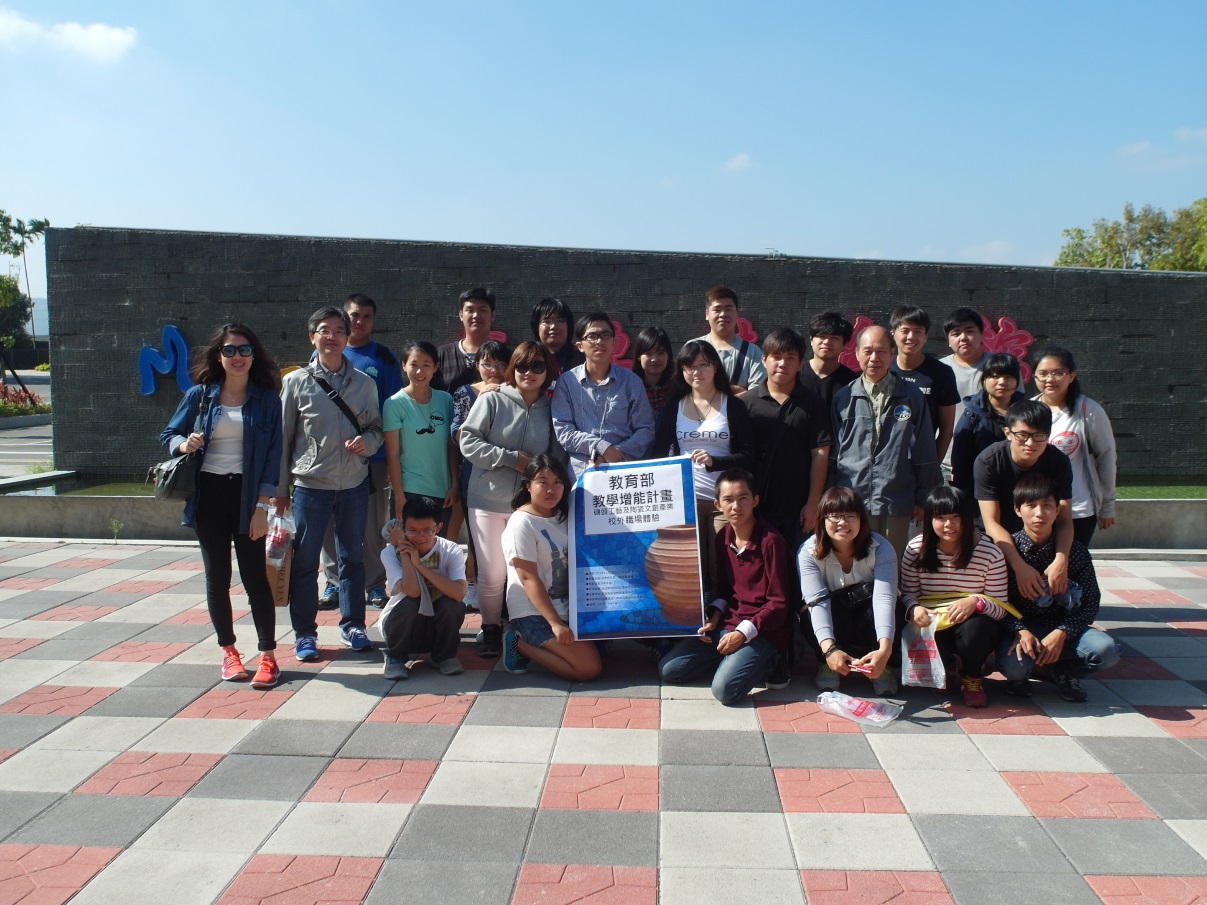 照片說明：苗栗特色館外全體合影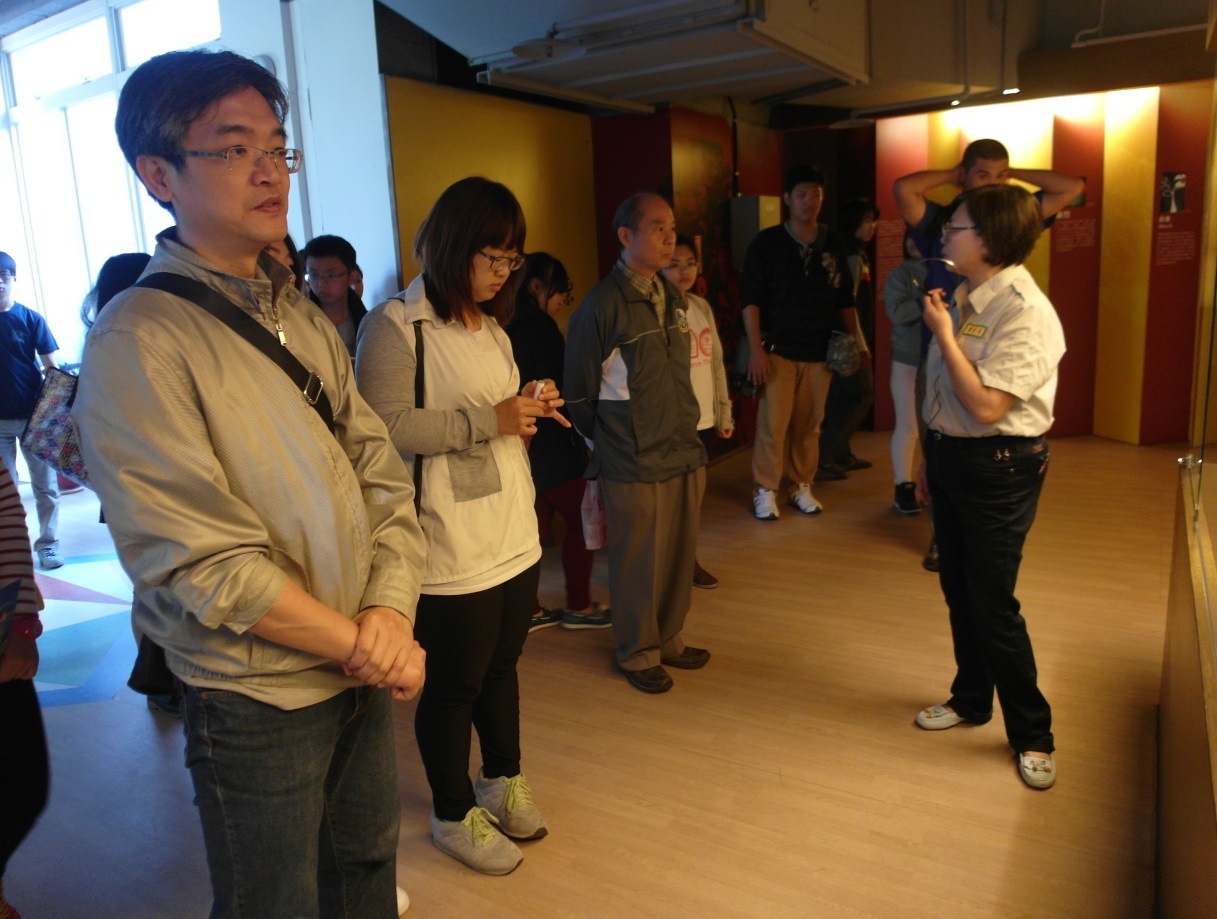 照片說明：苗栗特色館內陶瓷博物館參觀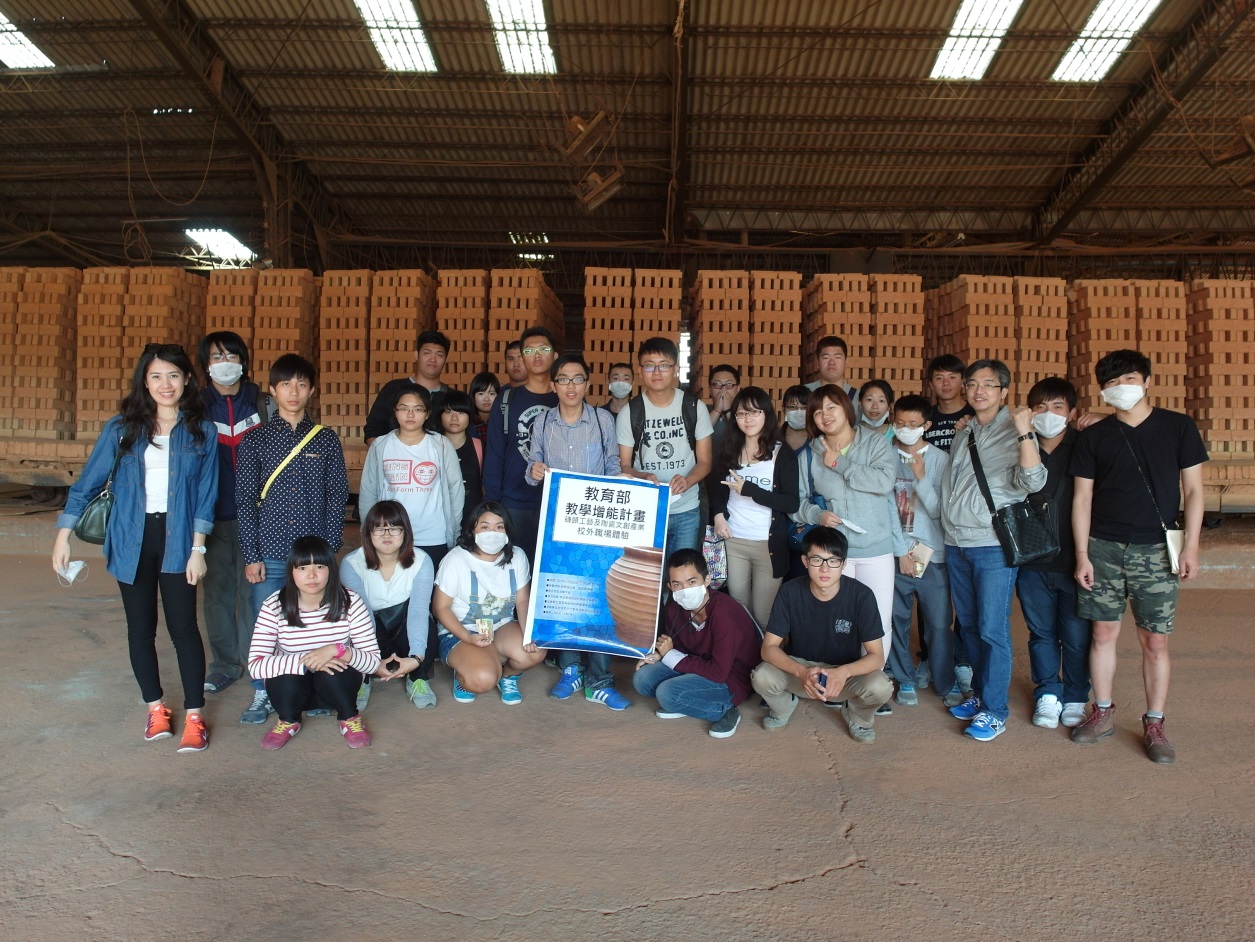 照片說明：金良興磚廠全體合影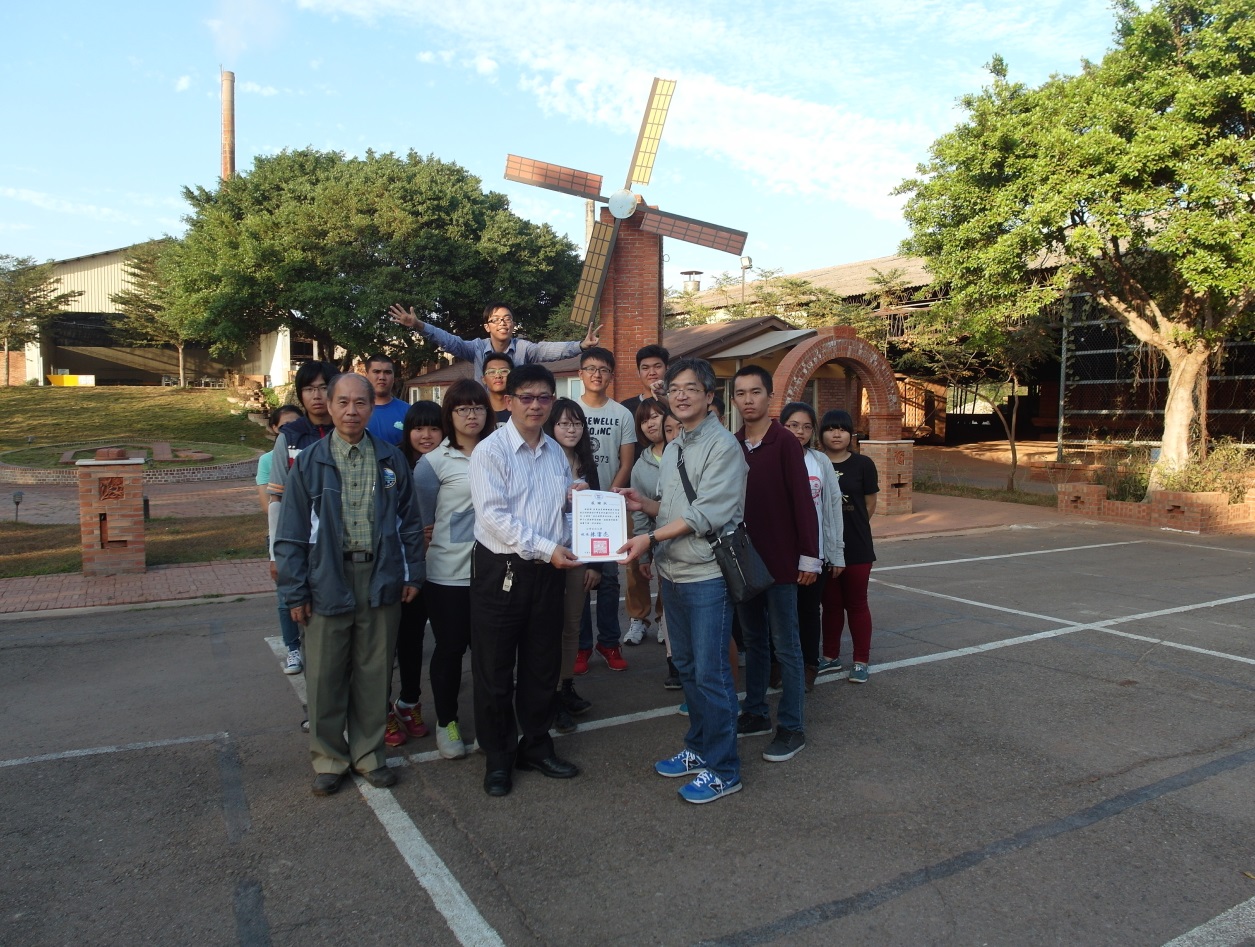 照片說明：頒發感謝狀與金良興磚廠董事長合影